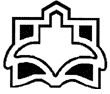 بسمه تعاليمعاونت آموزش و تحقیقاتدانشگاه علوم پزشكي و خدمات بهداشتي و درماني اراكمرکز مطالعات و توسعه آموزش علوم پزشکیفرم طرح  درس ويژه دروس نظري بخش الف:نام و نام خانوادگي مدرس:رضا فیضی                      آخرين مدرك تحصيلي:کارشناسی ارشد  رشته تحصيلي: تکنولوژی جراحی                            مرتبه علمی: مربی         گروه آموزشي: تکنولوژی جراحی                            نام دانشكده: پیراپزشکی                   رشته تحصيلي فراگيران:تکنولوژی جراحی                    مقطع: کارشناسی                     نيمسال تحصیلی:اول 1403-1402                             تعداد فراگيران:  15 نفر         تعداد واحد:نیم واحد                                    تعداد جلسه:8محل تدریس: دانشکده پیراپزشکیعنوان واحد درسی به طور كامل:اصول و فنون مهارت بالینی  عنوان درس پيش نياز:ندارد	بخش ب:هدف کلی  در واقع نشان دهنده هدف اصلی آن جلسه تدریس خواهد بود که هر هدف کلی به چند هدف ویژه رفتاری تقسیم می شود.اهداف ویژه رفتاری دارای فعل رفتاری ، معیار، محتوا و شرایط هستند و در حیطه های شناختی، عاطفی و روان حرکتی طراحی می شود. این اهداف در تعیین متد و وسایل آموزشی موثر هستند.شيوه پيشنهادي براي ارزشيابي دانشجو در اين درس:برای بخش نظری، از انواع روشهاي ارزشيابي در حيطه شناختي براساس نظر استاد (چند گزينه اي، تشريحي، مقايسه اي، fill in the blank  و ...) در ميان ترم و پايان ترم استفاده گردد. برای بخش عملی، از چک لیست ها به منظور تعیین توانایی دانشجو استفاده شود.فرم طرح درس در تاریخ 12/10/1402تکمیل شده است.شماره جلسههدف کلی جلسهاهداف ويژه رفتاري(بر اساس سه حيطه اهداف آموزشي: شناختي، عاطفي، روان حركتي)روش یاددهیوسایل آموزشیمحل تدريسفعالیت های یاددهیشيوه ارزشيابيمنابع تدريسشماره جلسههدف کلی جلسهاهداف ويژه رفتاري(بر اساس سه حيطه اهداف آموزشي: شناختي، عاطفي، روان حركتي)روش یاددهیوسایل آموزشیمحل تدريسفعالیت های یاددهیشيوه ارزشيابي1آشنایی با مفهوم سلامتی-بیماری و علائم حیاتیفراگیر:سلامتی را تعریف کندعوامل موثر بر سلامتی و بیماری را شرح دهدنیاز های اساسی انسان  را براساس هرم نیازهای مازلو نام ببرد و توضیح دهداصطلاحات مربوط به علائم حیاتی را شرح می دهدعلل اندازه گیری علائم حیاتی را بیان می کندنحوه اندازه گیری و ثبت علائم حیاتی(نبض،تنفس،فشار،درجه حرارت) را توضیح می دهدشناختیپاورپوینت، ویدیو پروژکتور، وایت برد،انیمیشندانشکده  پیراپزشکیسخنرانی و بحث گروهی پرسش و پاسخ(ده درصد)، مشارکت فعال وانجام تکالیف(10درصد)،امتحان پایان ترم(80درصد)1.اصول و فنون مهارت بالینی-مرتضی نصیری-نشر جامعه نگر2.اصول پرستاری و کار در اتاق عمل-رویا اکبر زاده-انتشارات اندیشه رفیع2آشنایی با تزریقات و لوله گذاری مجرای ادراریفراگیر:تکنیک استریل در حین آماده سازی دارو به شرح می دهدنحوه تزریق عضلانی،وریدی،داخل جلدی و زیرجلدی را توضیح می دهدمحل تزریق عضلانی،وریدی،داخل جلدی و زیرجلدی بیان می کند نکات مربوط به هرکدام از تزریقات را شرح می دهددلایل سونداژ راب یان می کندانواع سونداژ را بر حسب کاربرد هر یک با یکدیگر مقایسه می کندعوارض و خطرات ناشی از سونداژ را توضیح می دهدشناختیپاورپوینت، ویدیو پروژکتور، وایت برد،انیمیشندانشکده  پیراپزشکیسخنرانی و بحث گروهیپرسش و پاسخ(ده درصد)، مشارکت فعال وانجام تکالیف(10درصد)،امتحان پایان ترم(80درصد)1.اصول و فنون مهارت بالینی-مرتضی نصیری-نشر جامعه نگر2.اصول پرستاری و کار در اتاق عمل-رویا اکبر زاده-انتشارات اندیشه رفیع 3آشنایی با لوله گذاری معده و انمافراگیر:دلایل انجام لوله گذاری داخل معده را بیان میکنداصول لوله گذاری داخل معده را شرح می دهددلایل انجام انما را بیان میکندروش انجام انما را شرح می دهدشناختیپاورپوینت، ویدیو پروژکتور، وایت برد،انیمیشندانشکده  پیراپزشکیسخنرانی و بحث گروهیپرسش و پاسخ(ده درصد)، مشارکت فعال وانجام تکالیف(10درصد)،امتحان پایان ترم(80درصد)1.اصول و فنون مهارت بالینی-مرتضی نصیری-نشر جامعه نگر2.اصول پرستاری و کار در اتاق عمل-رویا اکبر زاده-انتشارات اندیشه رفیع 4آشنایی با پانسمان و مسائل اخلاقی در ارتباط با مرگ و مراقبت از جسدفراگیر:اهداف پانسمان را بیان می کندانواع پانسمان و اصول تعویض پانسمان را شرح دهدفواید و معایب پانسمان را توضیح می دهدمراقبت از بیمار در حال مرگ را شرح می دهدنحوه مراقبت از جسد را توضیح می دهدمراحل قانونی تحویل جسد را بیان می کندشناختیپاورپوینت، ویدیو پروژکتور، وایت برد،انیمیشندانشکده  پیراپزشکیسخنرانی و بحث گروهیپرسش و پاسخ(ده درصد)، مشارکت فعال وانجام تکالیف(10درصد)،امتحان پایان ترم(80درصد)1.اصول و فنون مهارت بالینی-مرتضی نصیری-نشر جامعه نگر2.اصول پرستاری و کار در اتاق عمل-رویا اکبر زاده-انتشارات اندیشه رفیع 